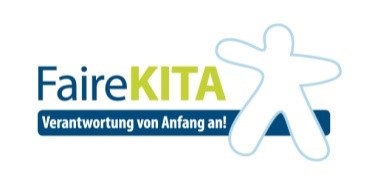 Bildungseinheit Fußball – Checkliste Inhalt der TascheZusatzmaterial:Weltkarte oder WeltballAufgeschnittener FußballHeft „Kindergartenmission“In einer Mappe zusammengefasst:Anleitungs-Dokumente: „fairer Fußball“ Handout für Kindertages-Einrichtungen „fairer Fußball“ – AblaufplanÜbersicht Materialien8 laminierte Fotos „Dritter-Arm“Fingerschutz2 Lederwaben Dokumente:Brasilien-SpielFairTrade PlakatIn einem Umschlag12 „Taler“ – Spielgeldmünzen (ggf. aus anderer Einheit entnehmen)Siegel „Fairtrade“12 rote Karten